お正月遊び～子供に伝えたい～　日本のお正月の遊び世代を超えて楽しみましょう　月日：平成31年1月14日（月・祝）時間：午前１０時～12時場所：管理組合事務所　洋室・和室・前庭(雨天時ピロティー)内容：・こま回し・福笑い・すごろく・お手玉・トランプ・けん玉・カルタ・百人一首・おはじき・紙飛行機　等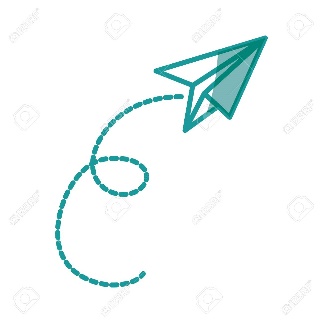 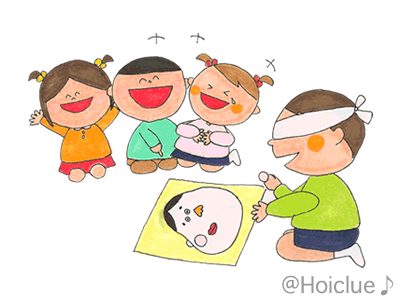 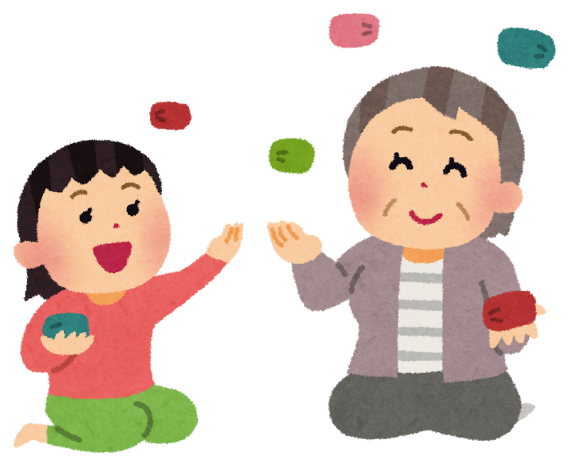 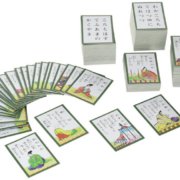 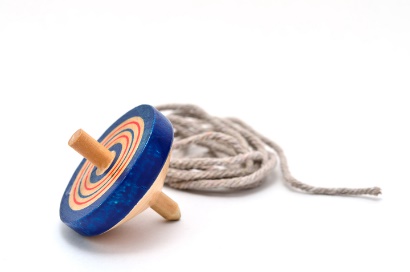 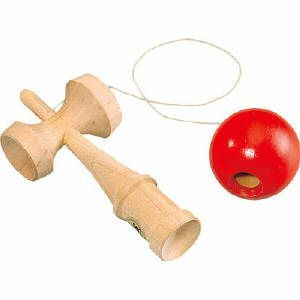 　　　　　　　　　　：□□□□□□自治会　